Appendices Table A1. Stochastic meta-frontier results for maize production in Ghana (1987-2017)Significance levels: * p<0.10, ** p<0.05, ***p<0.01Data Sources: Ghana Living Standards Surveys [wave 1-7], Ghana Socioeconomic Panel Survey [wave 1-2], and Africa RISING Ghana Baseline Evaluation Survey [2013/14]Table A1. Stochastic meta-frontier results for maize production in Ghana (1987-2017) – continuedSignificance levels: * p<0.10, ** p<0.05, ***p<0.01Data Sources: Ghana Living Standards Surveys [wave 1-7], Ghana Socioeconomic Panel Survey [wave 1-2], and Africa RISING Ghana Baseline Evaluation Survey [2013/14]Table A2. Stochastic meta-frontier results for rice production in Ghana (1987-2017)Significance levels: * p<0.10, ** p<0.05, ***p<0.01Data Sources: Ghana Living Standards Surveys [wave 1-7], Ghana Socioeconomic Panel Survey [wave 1-2], and Africa RISING Ghana Baseline Evaluation Survey [2013/14]Table A2. Stochastic meta-frontier results for rice production in Ghana (1987-2017) – continuedSignificance levels: * p<0.10, ** p<0.05, ***p<0.01Data Sources: Ghana Living Standards Surveys [wave 1-7], Ghana Socioeconomic Panel Survey [wave 1-2], and Africa RISING Ghana Baseline Evaluation Survey [2013/14]Table A3.  Stochastic meta-frontier results for millet production in Ghana (1987-2017)Significance levels: * p<0.10, ** p<0.05, ***p<0.01Data Sources: Ghana Living Standards Surveys [wave 1-7], Ghana Socioeconomic Panel Survey [wave 1-2], and Africa RISING Ghana Baseline Evaluation Survey [2013/14]Table A4. Stochastic meta-frontier results for sorghum production in Ghana (1987-2017)Significance levels: * p<0.10, ** p<0.05, ***p<0.01Data Sources: Ghana Living Standards Surveys [wave 1-7], Ghana Socioeconomic Panel Survey [wave 1-2], and Africa RISING Ghana Baseline Evaluation Survey [2013/14]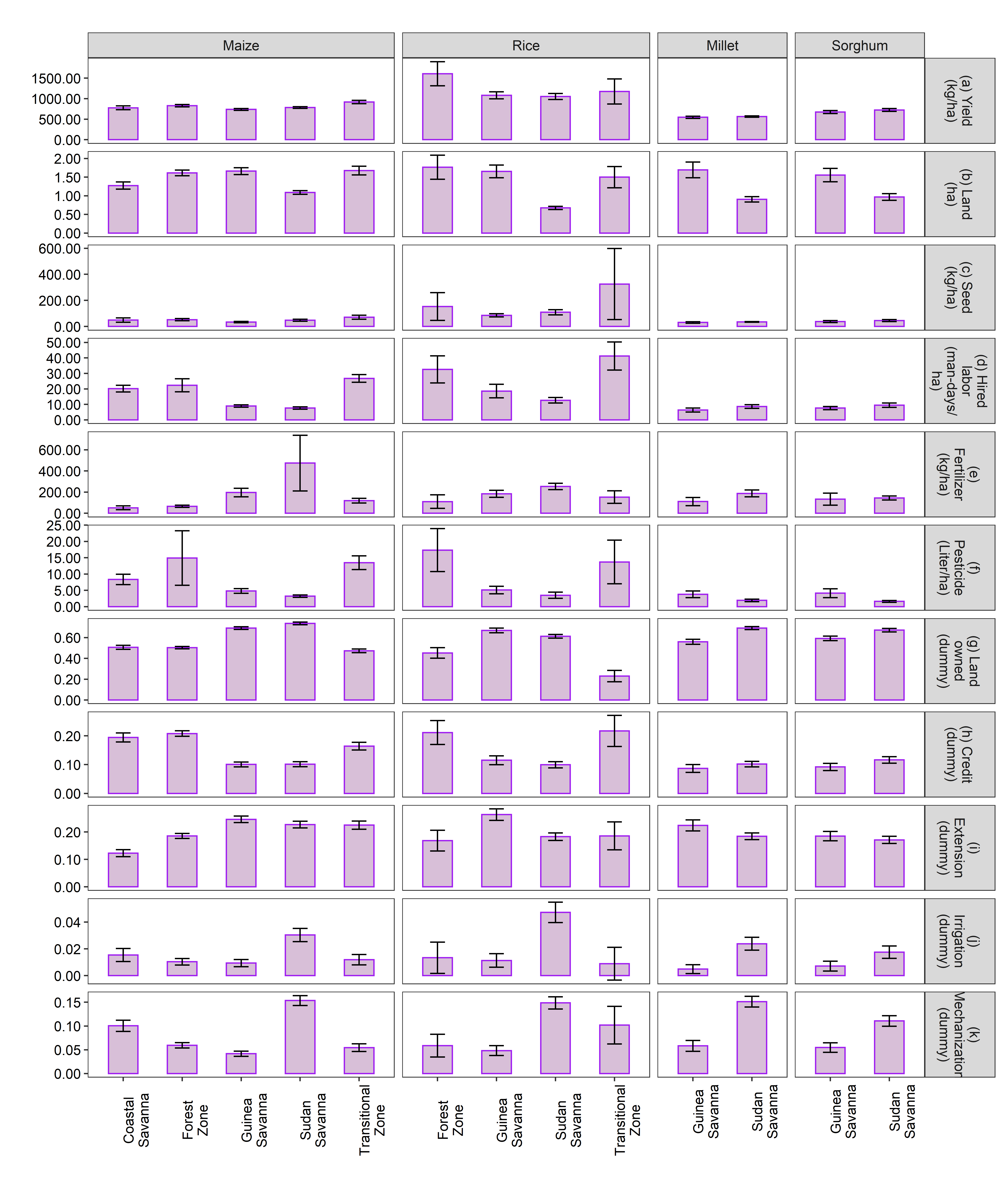 Figure A1. Ecological variation in cereal yield, input, and enabling environment factors in Ghana (1987-2017).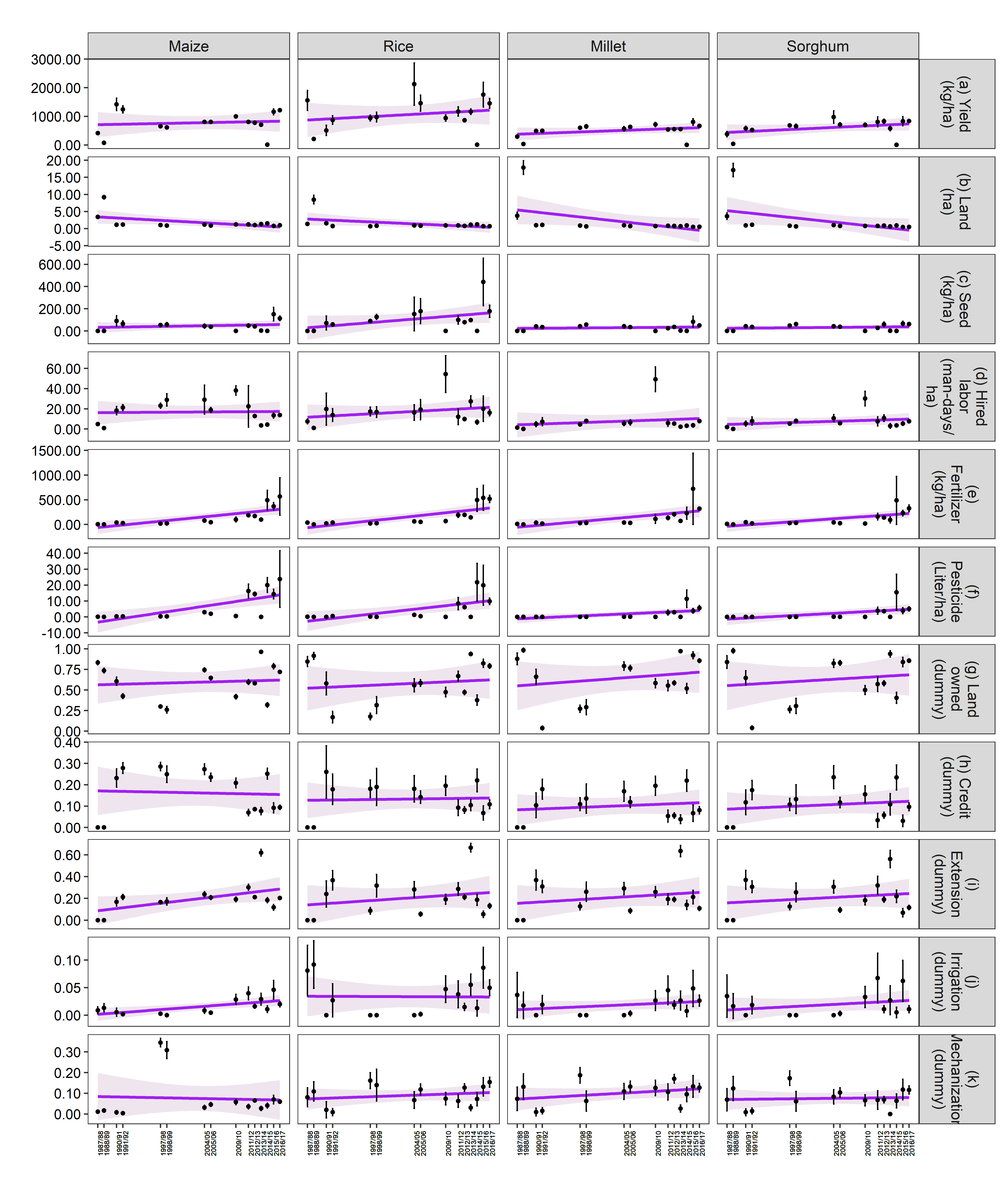 Figure A2. Seasonal variation in cereal yield, input, and enabling environment factors in Ghana (1987-2017).Sudan SavannaGuinea SavannaTransitional zoneForest zoneCoastal SavannaProduction functionLand(ln[ha]) {lnI1}0.28*** (0.068)0.45*** (0.042)0.49*** (0.043) 0.43*** (0.026)0.41*** (0.049)Seed (ln[kg]) {lnI2}0.51*** (0.055)0.32*** (0.042)0.29*** (0.036) 0.26*** (0.025)0.23*** (0.044)Hired labor(ln[days]) {lnI3} 0.11 (0.117) -0.06 (0.071)     0.01 (0.072) 0.01 (0.052)   0.16* (0.089)Household labor(ln[days]) {lnI4}-0.13*** (0.047)0.18*** (0.037)0.11*** (0.037) 0.15*** (0.025)   0.05 (0.043)Fertilizer(ln[kg]) {lnI5} 0.32*** (0.064) -0.04 (0.040)     0.06 (0.053)-0.05 (0.045)  -0.01 (0.072)Pesticide(ln[liter]) {lnI6} 0.14* (0.083) -0.04 (0.074)    -0.03 (0.055)-0.01 (0.032)  0.26*** (0.081)Trend(year) {lnI7}-0.05*** (0.014)-0.05*** (0.008)-0.07*** (0.009)-0.07*** (0.007)-0.06*** (0.013)P5∙lnI1∙lnI1 0.00 (0.019) -0.01 (0.019)     0.04 (0.027) 0.04** (0.018)0.05** (0.026)P5∙lnI2∙lnI2-0.03** (0.011)  0.00 (0.013)-0.02* (0.012) 0.02** (0.008)0.04*** (0.012)P5∙lnI3∙lnI3-0.09 (0.062)  0.10 (0.061)   0.19** (0.089) 0.01 (0.068)-0.24** (0.109)P5∙lnI4∙lnI4-0.05*** (0.016)  0.01 (0.011)0.01 (0.019) 0.02** (0.011)   0.03 (0.022)P5∙lnI5∙lnI5 0.02 (0.014)  0.00 (0.013)0.01 (0.023) 0.02 (0.014)  -0.06* (0.031)P5∙lnI6∙lnI6-0.03* (0.015) -0.01 (0.013)  0.05* (0.028) 0.00 (0.010)-0.05** (0.025)P5∙lnI7∙lnI70.00*** (0.001)0.00** (0.000)0.00*** (0.001) 0.00*** (0.000) 0.00*** (0.001)lnI1.lnI20.06*** (0.012)  0.02 (0.014)0.07*** (0.013)0.03*** (0.010)   0.02 (0.014)lnI1.lnI3-0.05** (0.025) -0.01 (0.028)     0.00 (0.036)-0.05* (0.024)  -0.05 (0.038)lnI1.lnI4 0.01 (0.013)  0.00 (0.012)0.01 (0.021)-0.01 (0.012) -0.06*** (0.016)lnI1.lnI5 0.05*** (0.013)  0.00 (0.014)0.00 (0.021) 0.01 (0.019)-0.06** (0.029)lnI1.lnI60.05*** (0.012)  0.08*** (0.013)    -0.03 (0.021) 0.00 (0.012)   0.03 (0.022)lnI1.lnI70.02*** (0.003)0.01*** (0.002)0.01*** (0.002) 0.01*** (0.001)0.01*** (0.002)lnI2.lnI3 0.04** (0.018)  0.02 (0.020)  -0.05** (0.023) 0.01 (0.017)  -0.02 (0.026)lnI2.lnI4-0.01 (0.010)-0.03*** (0.009)    -0.01 (0.012)-0.01 (0.008)   0.00 (0.014)lnI2.lnI5-0.02 (0.012) -0.02 (0.011)    -0.01 (0.015)-0.01 (0.010)   0.03* (0.017)lnI2.lnI6-0.02* (0.009) -0.01 (0.011)     0.00 (0.012)-0.01* (0.008)-0.04*** (0.015)lnI2.lnI7-0.01*** (0.002)-0.01*** (0.002)-0.01*** (0.002) 0.00*** (0.001)   0.00 (0.002)lnI3.lnI4 0.00 (0.020) -0.01 (0.020)-0.09*** (0.033) 0.05** (0.020)   0.02 (0.034)lnI3.lnI5 0.01 (0.022) -0.04 (0.023)0.01 (0.039) 0.02 (0.029)-0.10** (0.051)lnI3.lnI6-0.06*** (0.020) -0.04* (0.022)0.03 (0.033)-0.03 (0.022)   0.07 (0.042)lnI3.lnI7 0.00 (0.005)  0.01* (0.003)0.00 (0.004) 0.00 (0.003)  -0.01 (0.004)lnI4.lnI5 0.00 (0.009)0.02** (0.010)0.02 (0.017) 0.00 (0.010)   0.03 (0.023)lnI4.lnI6 0.00 (0.008) -0.02* (0.008)    -0.01 (0.016)-0.01 (0.009)   0.03 (0.018)lnI4.lnI70.01*** (0.002)-0.01*** (0.002)0.00 (0.002) 0.00** (0.001)   0.00 (0.002)lnI5.lnI6 0.02* (0.010)  0.00 (0.011)    -0.02 (0.018)-0.02 (0.011)   0.04* (0.024)lnI5.lnI7-0.01* (0.003)  0.01*** (0.002)0.00 (0.003) 0.00 (0.002)   0.00 (0.004)lnI6.lnI7 0.00 (0.003)  0.00 (0.003)0.00 (0.002) 0.00** (0.002)-0.01*** (0.004)Constant0.81*** (0.283) 1.14*** (0.092)1.46*** (0.097) 0.90*** (0.079)   0.32* (0.175)Dummies for zero inputsI2-0.30*** (0.055) -0.01 (0.042)-0.29*** (0.049)-0.41*** (0.031)-0.33*** (0.059)I4-0.16*** (0.027)-0.21*** (0.025)-0.18*** (0.037)-0.18*** (0.027) -0.05 (0.042)I5-0.28*** (0.027)-0.27*** (0.024)-0.22*** (0.039)-0.07** (0.031) -0.10* (0.058)I6-0.24*** (0.035)  0.02 (0.033)  -0.09** (0.044)-0.11*** (0.031)  0.04 (0.053)Uncertainty functionVariance-0.90*** (0.058)-0.99*** (0.055)-0.95*** (0.096)-0.34*** (0.028)-0.33*** (0.045)NationalMeta-frontierProduction functionLand(ln[ha]) {lnI1}0.46*** (0.018)0.47*** (0.005)Seed (ln[kg]) {lnI2}0.25*** (0.016)0.26*** (0.004)Hired labor(ln[days]) {lnI3}0.09*** (0.033)0.12*** (0.011)Household labor(ln[days]) {lnI4}0.10*** (0.016)0.12*** (0.005)Fertilizer(ln[kg]) {lnI5}0.06*** (0.022)0.07*** (0.010)Pesticide(ln[liter]) {lnI6}-0.02 (0.024)-0.04*** (0.009)Trend(year) {lnI7}-0.07*** (0.004)-0.07*** (0.001)P5∙lnI1∙lnI10.03*** (0.010)0.04*** (0.003)P5∙lnI2∙lnI2 0.01* (0.005)0.01*** (0.002)P5∙lnI3∙lnI3 0.04 (0.033)0.03** (0.012)P5∙lnI4∙lnI4 0.01 (0.006)0.01*** (0.002)P5∙lnI5∙lnI5 0.02** (0.007)0.02*** (0.003)P5∙lnI6∙lnI6-0.01 (0.007)-0.01*** (0.003)P5∙lnI7∙lnI70.00*** (0.000)0.00*** (0.000)lnI1.lnI20.04*** (0.006)0.04*** (0.002)lnI1.lnI3-0.04*** (0.013)-0.04*** (0.004)lnI1.lnI4-0.01* (0.007)-0.01*** (0.002)lnI1.lnI5 0.01 (0.008) 0.01* (0.003)lnI1.lnI60.03*** (0.007)0.03*** (0.003)lnI1.lnI70.01*** (0.001)0.01*** (0.000)lnI2.lnI3 0.02 (0.009)0.02*** (0.003)lnI2.lnI4-0.02*** (0.005)-0.02*** (0.002)lnI2.lnI5-0.01 (0.006)-0.01*** (0.002)lnI2.lnI6-0.01* (0.005)-0.01*** (0.002)lnI2.lnI70.00*** (0.001)0.00*** (0.000)lnI3.lnI4 0.01 (0.011) 0.00 (0.004)lnI3.lnI5 0.00 (0.013)-0.01 (0.006)lnI3.lnI6-0.03** (0.011)-0.03*** (0.005)lnI3.lnI7 0.00 (0.001)0.00*** (0.000)lnI4.lnI5 0.00 (0.005) 0.00 (0.002)lnI4.lnI6 0.00 (0.005) 0.00** (0.002)lnI4.lnI7 0.00** (0.001)0.00*** (0.000)lnI5.lnI6 0.00 (0.005) 0.00 (0.002)lnI5.lnI70.00*** (0.001)0.00*** (0.000)lnI6.lnI70.00** (0.001)0.00*** (0.000)Constant1.19*** (0.046)1.28*** (0.017)Dummies for zero inputsI2-0.31*** (0.020)-0.31*** (0.006)I4-0.18*** (0.013)-0.21*** (0.004)I5-0.16*** (0.014)-0.15*** (0.005)I6-0.15*** (0.015)-0.19*** (0.005)Uncertainty functionVariance-0.61*** (0.022)-2.75*** (0.016)Sudan SavannaGuinea SavannaTransitional zoneForest zoneProduction functionLand(ln[ha]) {lnI1} 0.13 (0.085) 0.75*** (0.137)0.34*** (0.100)0.36*** (0.102)Seed (ln[kg]) {lnI2}0.53*** (0.055) 0.00 (0.098) 0.16 (0.146) 0.08 (0.114)Hired labor(ln[days]) {lnI3} 0.07 (0.125)-0.03 (0.204) 0.60* (0.346)-0.17 (0.204)Household labor(ln[days]) {lnI4} 0.11** (0.050)0.27*** (0.090) 0.17 (0.128) 0.49*** (0.097)Fertilizer(ln[kg]) {lnI5} 0.27*** (0.073)-0.17 (0.113)-0.11 (0.271)-0.15 (0.217)Pesticide(ln[liter]) {lnI6} 0.20* (0.117) 0.25* (0.147)0.79*** (0.218) 0.00 (0.156)Trend(year) {lnI7}-0.08*** (0.016)-0.05** (0.020)-0.11** (0.047) 0.05 (0.036)P5∙lnI1∙lnI10.07*** (0.027) 0.10** (0.045) 0.18* (0.092) 0.16** (0.068)P5∙lnI2∙lnI20.07*** (0.013)0.07*** (0.024)0.09*** (0.025) 0.02 (0.026)P5∙lnI3∙lnI3-0.20** (0.083)-0.10 (0.143)-0.47 (0.306) 0.32 (0.334)P5∙lnI4∙lnI4 0.02 (0.013)0.04*** (0.014) 0.08** (0.042)0.11*** (0.033)P5∙lnI5∙lnI5 0.03 (0.019) 0.06* (0.032) 0.07 (0.108) 0.03 (0.065)P5∙lnI6∙lnI6-0.06*** (0.020)-0.05 (0.032)-0.06 (0.127) 0.05 (0.061)P5∙lnI7∙lnI70.00*** (0.001) 0.00 (0.001) 0.01** (0.003) 0.00 (0.002)lnI1.lnI2-0.01 (0.016)-0.02 (0.030) 0.04 (0.060) 0.01 (0.037)lnI1.lnI3-0.05 (0.035)-0.02 (0.058) 0.10 (0.110) 0.00 (0.123)lnI1.lnI4-0.05*** (0.014)-0.08*** (0.024)-0.07 (0.058) 0.04 (0.036)lnI1.lnI5 0.05** (0.021)-0.06* (0.033)0.22*** (0.085)-0.10* (0.055)lnI1.lnI6 0.02 (0.017) 0.05* (0.027)-0.26*** (0.091)-0.13** (0.065)lnI1.lnI70.01*** (0.003)-0.01* (0.005)0.02*** (0.007)0.02*** (0.006)lnI2.lnI3 0.02 (0.026)-0.02 (0.043)-0.01 (0.075)-0.13 (0.088)lnI2.lnI4-0.01 (0.009)-0.03 (0.020)-0.01 (0.024)-0.01 (0.025)lnI2.lnI5-0.03** (0.012)-0.03 (0.026)-0.09 (0.067)-0.03 (0.039)lnI2.lnI6 0.01 (0.014) 0.02 (0.023) 0.06 (0.072)-0.03 (0.034)lnI2.lnI7 0.00 (0.002) 0.01*** (0.004) 0.01 (0.008) 0.01 (0.005)lnI3.lnI4 0.01 (0.024) 0.06* (0.037)-0.20** (0.087) 0.03 (0.085)lnI3.lnI5 0.02 (0.034)-0.04 (0.061)-0.40*** (0.131)-0.12 (0.149)lnI3.lnI6-0.01 (0.031) 0.00 (0.052) 0.11 (0.125) 0.17** (0.078)lnI3.lnI7 0.00 (0.005) 0.00 (0.008)-0.04** (0.016) 0.00 (0.011)lnI4.lnI5-0.01 (0.011) 0.00 (0.023) 0.10 (0.071) 0.01 (0.047)lnI4.lnI6 0.01 (0.010) 0.00 (0.019)-0.12* (0.069)-0.09*** (0.032)lnI4.lnI7 0.00 (0.002)-0.01** (0.004)-0.01 (0.007)-0.01 (0.005)lnI5.lnI6 0.02 (0.013) 0.00 (0.025)-0.03 (0.075) 0.04 (0.057)lnI5.lnI7 0.00 (0.003) 0.01*** (0.005) 0.00 (0.010) 0.00 (0.009)lnI6.lnI7-0.01 (0.005) 0.00 (0.006)-0.02*** (0.007) 0.00 (0.005)Constant1.23*** (0.171)1.47*** (0.251) 0.54 (0.455)-0.03 (0.387)Dummies for zero inputsI2-0.92*** (0.068)-0.48*** (0.075)-0.52*** (0.181)-0.71*** (0.137)I4-0.24*** (0.040)-0.23*** (0.048)-0.05 (0.131)-0.12 (0.130)I5-0.27*** (0.036)-0.21*** (0.055)-0.20 (0.186)-0.02 (0.120)I6-0.22*** (0.047)-0.08 (0.079) 0.04 (0.165)-0.24 (0.151)Uncertainty functionVariance-0.62*** (0.052)-0.58*** (0.086)-0.86*** (0.120)-0.45*** (0.123)NationalMeta-frontierProduction functionLand(ln[ha]) {lnI1}0.33*** (0.054)0.40*** (0.027)Seed (ln[kg]) {lnI2}0.36*** (0.041) 0.35*** (0.024)Hired labor(ln[days]) {lnI3} 0.06 (0.093) 0.07 (0.045)Household labor(ln[days]) {lnI4}0.20*** (0.034)0.21*** (0.018)Fertilizer(ln[kg]) {lnI5}0.18*** (0.054)0.22*** (0.027)Pesticide(ln[liter]) {lnI6} 0.11* (0.060) 0.08* (0.040)Trend(year) {lnI7}-0.07*** (0.012)-0.09*** (0.006)P5∙lnI1∙lnI10.10*** (0.023)0.10*** (0.010)P5∙lnI2∙lnI20.06*** (0.010)0.05*** (0.005)P5∙lnI3∙lnI3-0.12 (0.075)-0.13*** (0.031)P5∙lnI4∙lnI40.04*** (0.009)0.04*** (0.005)P5∙lnI5∙lnI50.04** (0.016)0.04*** (0.006)P5∙lnI6∙lnI6-0.04** (0.015)-0.03*** (0.008)P5∙lnI7∙lnI70.00*** (0.001)0.00*** (0.000)lnI1.lnI2 0.00 (0.013) 0.01 (0.006)lnI1.lnI3-0.05 (0.031)-0.04*** (0.013)lnI1.lnI4-0.05*** (0.012)-0.05*** (0.005)lnI1.lnI5 0.01 (0.016) 0.00 (0.007)lnI1.lnI6 0.01 (0.015) 0.02** (0.007)lnI1.lnI7 0.01** (0.002) 0.00*** (0.001)lnI2.lnI3-0.01 (0.022) 0.00 (0.010)lnI2.lnI4-0.03*** (0.008)-0.03*** (0.004)lnI2.lnI5-0.03** (0.011)-0.02*** (0.005)lnI2.lnI6 0.01 (0.011) 0.01** (0.005)lnI2.lnI7 0.00 (0.002) 0.00 (0.001)lnI3.lnI4 0.01 (0.020) 0.01 (0.010)lnI3.lnI5-0.01 (0.031)-0.01 (0.013)lnI3.lnI6 0.00 (0.026) 0.00 (0.013)lnI3.lnI7 0.00 (0.004) 0.00 (0.002)lnI4.lnI5-0.02** (0.009)-0.02*** (0.005)lnI4.lnI6 0.00 (0.009) 0.00 (0.004)lnI4.lnI7 0.00** (0.001) 0.00*** (0.001)lnI5.lnI6 0.00 (0.011) 0.01 (0.006)lnI5.lnI7 0.00 (0.002)0.00*** (0.001)lnI6.lnI7 0.00 (0.003) 0.00 (0.002)Constant1.28*** (0.126)1.81*** (0.063)Dummies for zero inputsI2-0.65*** (0.049)-0.64*** (0.016)I4-0.25*** (0.029)-0.26*** (0.010)I5-0.18*** (0.029)-0.19*** (0.010)I6-0.28*** (0.036)-0.34*** (0.016)Uncertainty functionVariance-0.46*** (0.040)-2.31*** (0.044)Sudan SavannaGuinea Savanna NationalMeta-frontierProduction functionLand(ln[ha]) {lnI1}0.35*** (0.046)0.42*** (0.063)0.38*** (0.040)0.37*** (0.011)Seed (ln[kg]) {lnI2}0.22*** (0.036)0.20*** (0.061)0.21*** (0.033)0.22*** (0.011)Hired labor(ln[days]) {lnI3}0.28*** (0.066) 0.25** (0.100)0.25*** (0.059)0.25*** (0.022)Household labor(ln[days]) {lnI4} 0.07 (0.048)0.21*** (0.051)0.16*** (0.035)0.21*** (0.011)Fertilizer(ln[kg]) {lnI5} 0.16*** (0.044)-0.03 (0.063) 0.08** (0.034)0.05*** (0.013)Pesticide(ln[liter]) {lnI6} 0.00 (0.064) 0.12 (0.083) 0.01 (0.058) 0.00 (0.031)Trend(year) {lnI7}-0.01 (0.007)-0.04*** (0.011)-0.02*** (0.006)-0.06*** (0.002)P5∙lnI1∙lnI1 0.00 (0.024)-0.06* (0.032)-0.02 (0.018)-0.01* (0.003)P5∙lnI2∙lnI2 0.02 (0.015) 0.02 (0.019) 0.02 (0.012)0.02*** (0.003)P5∙lnI3∙lnI3-0.09 (0.070) 0.16 (0.109)-0.01 (0.058) 0.00 (0.014)P5∙lnI4∙lnI4 0.00 (0.021) 0.03* (0.016) 0.03** (0.012) 0.03*** (0.003)P5∙lnI5∙lnI5 0.03** (0.015) 0.04 (0.027) 0.03** (0.013) 0.04*** (0.004)P5∙lnI6∙lnI6-0.04* (0.022)-0.06** (0.030)-0.04** (0.019)-0.04*** (0.007)P5∙lnI7∙lnI7 0.00 (0.000) 0.00*** (0.001) 0.00*** (0.000)0.00*** (0.000)lnI1.lnI2 0.00 (0.015)-0.02 (0.021)-0.01 (0.012)-0.01*** (0.003)lnI1.lnI3 0.04 (0.033) 0.05 (0.044) 0.04 (0.026)0.04*** (0.005)lnI1.lnI4-0.01 (0.019)-0.02 (0.019)-0.01 (0.013)-0.01*** (0.003)lnI1.lnI5 0.03 (0.017) 0.01 (0.030) 0.02 (0.015)0.02*** (0.003)lnI1.lnI6-0.02 (0.021) 0.07*** (0.023) 0.02 (0.016)0.02*** (0.005)lnI1.lnI7 0.00** (0.002) 0.00 (0.003) 0.00 (0.002)0.00*** (0.000)lnI2.lnI3 0.04 (0.026) 0.04 (0.040) 0.04* (0.022)0.04*** (0.005)lnI2.lnI4 0.00 (0.014)-0.01 (0.018)-0.01 (0.011)-0.01*** (0.003)lnI2.lnI5-0.04** (0.017)-0.01 (0.025)-0.03** (0.014)-0.03*** (0.003)lnI2.lnI6 0.04* (0.019)-0.02 (0.021) 0.02 (0.015)0.02*** (0.005)lnI2.lnI7 0.00 (0.002) 0.00 (0.003) 0.00 (0.001) 0.00** (0.000)lnI3.lnI4-0.05 (0.030)-0.07* (0.037)-0.06*** (0.023)-0.06*** (0.006)lnI3.lnI5-0.01 (0.029)-0.08 (0.050)-0.04 (0.025)-0.03*** (0.006)lnI3.lnI6-0.06* (0.036)-0.07 (0.043)-0.06** (0.029)-0.06*** (0.009)lnI3.lnI7-0.01*** (0.003)-0.01 (0.004)-0.01** (0.003)-0.01*** (0.001)lnI4.lnI5-0.03** (0.016)-0.03 (0.024)-0.04*** (0.013)-0.04*** (0.004)lnI4.lnI6-0.02 (0.016) 0.03 (0.019) 0.00 (0.013) 0.00 (0.006)lnI4.lnI7 0.00 (0.002)-0.01*** (0.002) 0.00*** (0.002)-0.01*** (0.000)lnI5.lnI6 0.01 (0.017)0.08*** (0.023) 0.02 (0.014)0.02*** (0.005)lnI5.lnI7 0.00 (0.002)0.01*** (0.003) 0.00** (0.001)0.00*** (0.001)lnI6.lnI7 0.00 (0.003) 0.00 (0.003) 0.00* (0.002)0.00*** (0.001)Constant0.35*** (0.086)0.66*** (0.120) 0.29*** (0.109)1.04*** (0.020)Dummies for zero inputsI2-0.21*** (0.056)-0.23*** (0.081)-0.23*** (0.045)-0.20*** (0.009)I4-0.12*** (0.026)-0.09** (0.038)-0.10*** (0.021)-0.09*** (0.004)I5-0.18*** (0.028)-0.01 (0.043)-0.13*** (0.024)-0.12*** (0.005)I6-0.09*** (0.036) 0.14*** (0.050)-0.06** (0.028)-0.09*** (0.006)Uncertainty functionVariance-0.98*** (0.088)-1.19*** (0.139)-0.84*** (0.052)-3.99*** (0.039)Sudan SavannaGuinea SavannaNationalMeta-frontierProduction functionLand(ln[ha]) {lnI1}0.36*** (0.048) 0.48*** (0.062)0.42*** (0.040)0.42*** (0.009)Seed (ln[kg]) {lnI2}0.24*** (0.039)0.24*** (0.063)0.26*** (0.036)0.25*** (0.008)Hired labor(ln[days]) {lnI3}0.29*** (0.069) 0.12 (0.112)0.19*** (0.064)0.19*** (0.018)Household labor(ln[days]) {lnI4} 0.08* (0.047)0.15*** (0.057)0.14*** (0.038)0.14*** (0.009)Fertilizer(ln[kg]) {lnI5}0.15*** (0.046)-0.09 (0.066) 0.04 (0.038) 0.02 (0.013)Pesticide(ln[liter]) {lnI6}-0.26*** (0.063) 0.18** (0.079)-0.08 (0.053)-0.07* (0.036)Trend(year) {lnI7}-0.06*** (0.007)-0.04*** (0.010)-0.05*** (0.007)-0.06*** (0.002)P5∙lnI1∙lnI10.06*** (0.019)-0.07** (0.034) 0.01 (0.018) 0.01* (0.005)P5∙lnI2∙lnI20.04*** (0.013) 0.01 (0.017) 0.03** (0.011)0.03*** (0.004)P5∙lnI3∙lnI3-0.12 (0.080) 0.07 (0.118)-0.03 (0.069)-0.06*** (0.016)P5∙lnI4∙lnI4 0.00 (0.017) 0.02 (0.013) 0.02 (0.011)0.02*** (0.003)P5∙lnI5∙lnI5 0.03 (0.016)-0.01 (0.021) 0.01 (0.014) 0.01* (0.006)P5∙lnI6∙lnI6 0.00 (0.022)-0.06*** (0.022)-0.03* (0.017)-0.03*** (0.008)P5∙lnI7∙lnI70.00*** (0.000)0.00*** (0.001)0.00*** (0.000)0.00*** (0.000)lnI1.lnI2 0.01 (0.015)0.07*** (0.023)0.04*** (0.013)0.05*** (0.004)lnI1.lnI3 0.02 (0.034) 0.09* (0.048) 0.05* (0.028)0.05*** (0.007)lnI1.lnI4 0.01 (0.015)-0.04** (0.019)-0.02* (0.012)-0.02*** (0.004)lnI1.lnI5 0.00 (0.020) 0.00 (0.021) 0.00 (0.016) 0.00 (0.006)lnI1.lnI6-0.01 (0.018) 0.07*** (0.021) 0.03** (0.014)0.03*** (0.007)lnI1.lnI7 0.00 (0.002) 0.00 (0.003) 0.00 (0.002)0.00*** (0.000)lnI2.lnI3 0.03 (0.029)-0.02 (0.040) 0.01 (0.025) 0.00 (0.006)lnI2.lnI4-0.01 (0.015)-0.03* (0.014)-0.01 (0.011)-0.01** (0.005)lnI2.lnI5-0.05** (0.020) 0.01 (0.023)-0.01 (0.016)-0.02*** (0.006)lnI2.lnI6-0.01 (0.020)-0.04* (0.021)-0.03** (0.015)-0.04*** (0.006)lnI2.lnI7 0.00* (0.002) 0.00 (0.003) 0.00 (0.002)0.00*** (0.000)lnI3.lnI4-0.01 (0.029)-0.08* (0.040)-0.05** (0.023)-0.05*** (0.006)lnI3.lnI5 0.04 (0.035)-0.01 (0.052) 0.02 (0.030) 0.02** (0.010)lnI3.lnI6 0.00 (0.036)-0.05 (0.039)-0.02 (0.027)-0.02* (0.012)lnI3.lnI7-0.01*** (0.003) 0.00 (0.005) 0.00 (0.003)0.00*** (0.001)lnI4.lnI5-0.01 (0.017) 0.00 (0.021) 0.00 (0.014) 0.00 (0.004)lnI4.lnI6 0.00 (0.017)-0.01 (0.015)-0.01 (0.011)-0.02*** (0.004)lnI4.lnI7 0.00 (0.002) 0.00* (0.002) 0.00 (0.002)0.00*** (0.000)lnI5.lnI6 0.02 (0.019)-0.02 (0.023) 0.01 (0.016) 0.02** (0.007)lnI5.lnI7 0.00 (0.002)0.01*** (0.003)0.00*** (0.002) 0.01*** (0.001)lnI6.lnI70.01*** (0.003) 0.00 (0.003)0.01*** (0.002) 0.01*** (0.001)Constant0.97*** (0.104)0.82*** (0.140)0.85*** (0.124) 1.05*** (0.025)Dummies for zero inputsI2-0.39*** (0.057)-0.11 (0.068)-0.20*** (0.046)-0.21*** (0.016)I4-0.15*** (0.029)-0.06 (0.039)-0.12*** (0.023)-0.13*** (0.005)I5-0.15*** (0.032)-0.16*** (0.043)-0.15*** (0.026)-0.15*** (0.006)I6-0.29*** (0.040) 0.04 (0.053)-0.18*** (0.031)-0.15*** (0.007)Uncertainty functionVariance-1.11*** (0.098)-0.78*** (0.098)-0.81*** (0.114)-3.79*** (0.034)